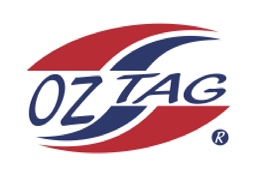 Boys Under 10 Cronulla State                            Cup Representative Team 2021Congratulations to the following players selected in the 2022 Sutherland representative team                   To accept your position please text/email the coach                   By Saturday 26th February 2022   1.Knox Anderson2.Jackson Best3.Taio Dorahy4.Taj Forster5.Sonny Gilder6.Caleb Hoekstra7.Koby Hyde8.Noah Kelly9.Arlo McPherson10.Braxton Monaghan11.Rory Pierce12.Ohio Pure13.Chase Spradbrow14.Alexander Sheppard15.Flynn Tolman16.Zach WilsonSHADOWS (IN NO PARTICULAR ORDER)1.Sonny Barlow2.Cruz Judd3.Zac Maguire4.Mac Murphy